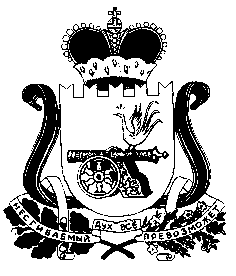 СОВЕТ ДЕПУТАТОВ СТАБЕНСКОГО СЕЛЬСКОГО ПОСЕЛЕНИЯСМОЛЕНСКОГО РАЙОНА СМОЛЕНСКОЙ ОБЛАСТИРЕШЕНИЕ29 ноября 2018 года                                                                                        № 43О назначении публичных слушаний,установлении порядка учета предложенийпо решению Совета депутатовСтабенского сельского поселенияСмоленского района Смоленской области   №42 от 29.11.2018 года « О проекте бюджета муниципального образования Стабенского сельского поселения Смоленского района Смоленской области на 2019 год и плановый период 2020 и 2021 годов» и участия граждан в его обсуждении Руководствуясь Бюджетным кодексом Российской Федерации, Федеральным законом от 6 октября 2003 года № 131-ФЗ «Об общих принципах организации местного самоуправления в Российской Федерации», Уставом Стабенского сельского поселения Смоленского района Смоленской области, Совет депутатов Стабенского сельского поселения Смоленского района Смоленской областиРЕШИЛ:Установить следующий порядок учета предложений по решению Совета депутатов Стабенского сельского поселения №42 от 29.11.2018 года «О проекте бюджета муниципального образования Стабенского сельского поселения Смоленского района Смоленской области на 2019 год и плановый период 2020 и 2021 годов» (далее – проект) и участия граждан в его обсуждении:1. В целях ознакомления граждан проект размещается на официальном сайте Администрации Стабенского сельского поселения Смоленского района Смоленской области с электронным адресом: http://stab.smol-ray.ru в информационно-телекоммуникационной сети Интернет и опубликовывается в газете «Сельская правда».2. Прием предложений от граждан осуществляется до 17 декабря                  2018 года, предложения в письменной форме принимаются по адресу: Смоленский район, д.Покорное, ул.Школьная, д.26.3. Поступившие от граждан предложения рассматриваются и передаются для проведения анализа Администрации Стабенского сельского поселения Смоленского района Смоленской области.4. Советом депутатов Стабенского сельского поселения Смоленского района Смоленской области назначаются публичные слушания.Публичные слушания по проекту состоятся 18 декабря   2018 года в 15:00 по адресу Смоленский район, д.Покорное, ул.Школьная, д.26. Орган, ответственный за организацию публичных слушаний – Совет депутатов Стабенского сельского поселения Смоленского района Смоленской области.Глава муниципального образованияСтабенского сельского поселенияСмоленского района Смоленской области		  	Д.С. Чекрыжов